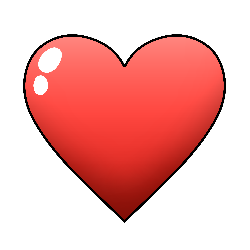 Wiinimoshenhwi-GiizhigadWiinimoshenhwi-Giizhigad is a name used for Valentine’s Day 
which translates to His/Her Sweetheart Day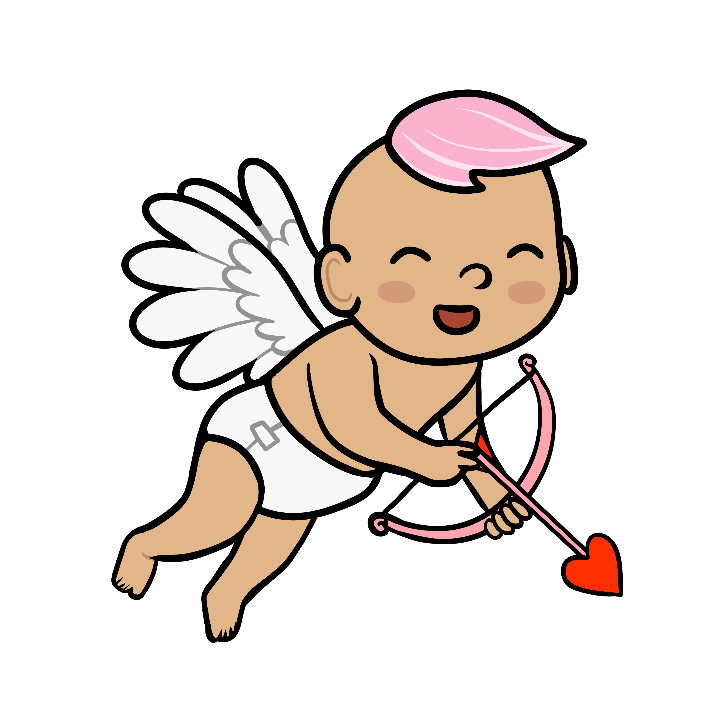 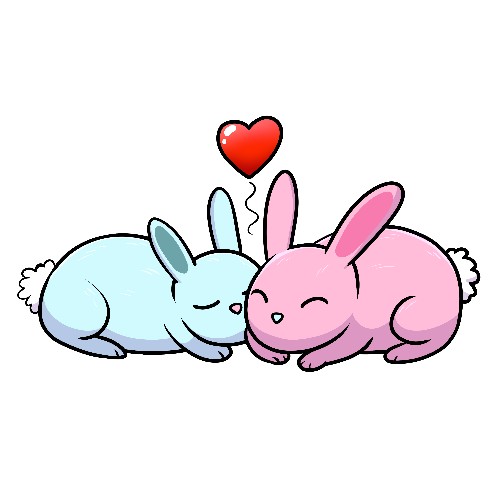 